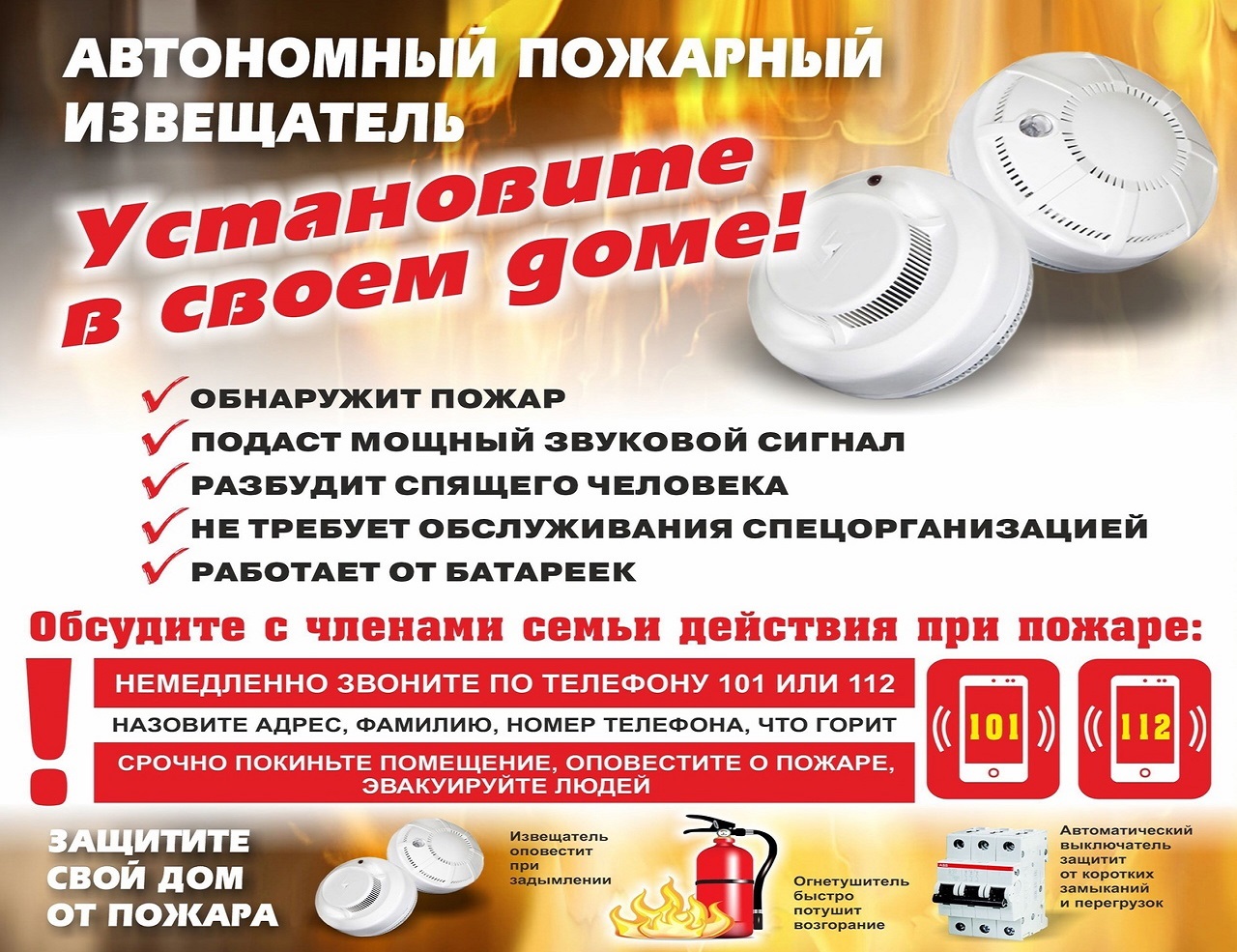 --------------------------------------------------------------------------------------------------------------------------------------------------------